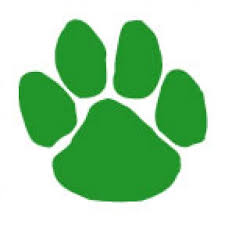 L.L. Beazley Virtual/Remote Learning Supply Listcrayons, markers, or colored pencilshighlightersnotebook papercomposition notebookfolderspencilspencil sharpenererasersscissorsrulersmall dry erase board dry erase markersglue sticksearbuds or headphones with microphoneKindergarten-3rd graders: items for counters: cotton balls, macaroni noodles, beans, Legos, etc.Sketchbook/plain paper for art*Designated daily learning space with limited distractions *Timer (could use a phone) to keep track of work time/break time*Teachers may request/advise of other items during orientation or throughout the 1st semester Virtual Orientation Times*Teachers will provide links to the Virtual OrientationKindergarten: Sept. 2 at 12:00pmFirst Grade: Sept. 3 at 10:00amSecond Grade: Sept. 3 at 10:30amThird Grade: Sept. 3 at 11:00amFourth Grade: Sept. 3 at 11:30amFifth Grade: Sept. 3 at 12:00pm